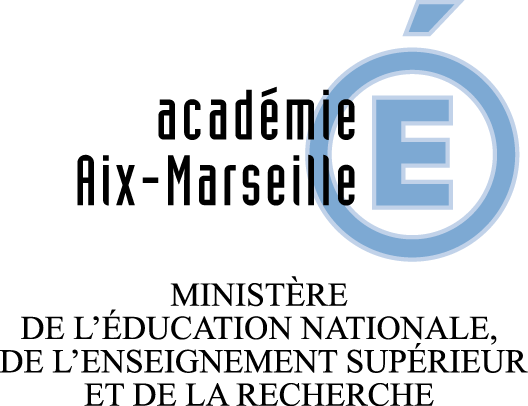                Liste des équipements de Physique Chimie au collège  						Jean-Marc MARTIN, Professeur de collège, Chargé de mission            Les IA-IPR de Sciences Physiques et Chimiques                04 décembre 2016Liste des équipements de Physique Chimie - Cycle 3 & 4DESIGNATIONQADAPTATEUR BNC BANANE8ADAPTATEUR JACK MALE 3,5mm – BANANES MALES1ADAPTATEUR JACK FEMELLE 3,5mm – BANANES MALES16AGITATEUR EN VERRE LOT DE 10 3AGITATEUR MAGNÉTIQUE NON CHAUFFANT 100 À 1000 TR/MIN - CAPACITÉ D'AGITATION : 1 LITRE1AIMANT EN TICONAL, DIAMÈTRE 12 MM ENVIRON.8AIMANT EN TICONAL, DIAMÈTRE 8 MM ENVIRON.8ALIMENTATION 6V/12V ALTERNATIF ET CONTINU 5A16ALIMENTATION DE TENSION VARIABLE PAR CRANS 1,5 -15 V 8   AMPOULE A DECANTER EN POLYPROPYLENE 250mL16APPAREIL PHOTO NUMERIQUE AVEC FONCTION VIDEO1BAC PLASTIQUE TRANSPARENT (HAUTEUR DE L’ORDRE DE 10 cm)16BACS RECTANGULAIRES POUR SERVANTE (ENVIRON 30X40X50 MM) LOTS DE 66BAIN-MARIE 2,5L ; 20-80°C AVEC SUPPORT AMOVIBLE POUR TUBES À
ESSAIS (12)2BALANCE DE ROBERVAL DE 2 KG DE PORTÉE MAXIMALE.1BALANCE ÉLECTRONIQUE MONOPLATEAU, PORTÉE 2000G, PRÉCISION DE 1 G1BALANCE ÉLECTRONIQUE MONOPLATEAU, PORTÉE MINIMALE 400G, PRÉCISION DE 0,1 G 16BALLON 200G MAX (MINI BALLON BASKET) ET AIGUILLE POUR GONFLAGE16BALLON DE BAUDRUCHE LOT DE 208BALLON FOND PLAT COL ETROIT BORO 3.3 250mL16BALLON FOND PLAT COL ETROIT BORO 3.3 500mL16BANC DE MECANIQUE COMPRENANT :1 BANC SOUPLE1 CHARIOT1 JEU DE MASSES DE LESTAGE1 REGLET DE 10 cm ADAPTE AU CHARIOT8BEC BRÛLEUR ÉLECTRIQUE 500 W MINIMUM - 700° C16BEC ELECTRIQUE 900W1BECHER FORME BASSE GRADUEE 250mL32BÉCHER FORME BASSE VB GRADUEE 100ML16BÉCHER FORME BASSE VB 50 ML16BIDONS RECTANGULAIRES TRANSLUCIDES 5L POUR RÉCUPÉRATION DES DÉCHETS4BILLE EN ACIER16BOITES DE PETRI POLYSTYRENE 90mm LOT DE 203BOUCHONS CAOUTCHOUC PLEINS PETIT DIAM. 14mm GRAND DIAM. 19mm LOT DE 103BOUCHONS CAOUTCHOUC 1 TROU PETIT DIAM. 14mm GRAND DIAM. 19mm LOT DE 102BOUCHONS CAOUTCHOUC PLEINS PETIT DIAM. 28mm GRAND DIAM. 37mm LOT DE 55BOUCHONS CAOUTCHOUC. ASSORTIMENT D’ENV. 50 BOUCHONS1BOULES DE POLYSTYRENE Ø30mm LOT DE 102BOULES DE POLYSTYRENE Ø100mm LOT DE 102BOUILLOIRE 600 WATT ENVIRON1BOUILLOIRE 1500 WATT ENVIRON1BOUILLOIRE 2500 WATT ENVIRON1BOUTON POUSSOIR NORMALEMENT OUVERT SUR SUPPORT.8CAPTEURS SONORES (PIEZOELECTRIQUES) SUR JACK STEREO 3,5mm8CELLULE SOLAIRE LIVRÉE AVEC MOTEUR ADAPTÉ FOURNISSANT ENVIRON 500 MA - 0,5 V.16CENTRIFUGEUSE À MAIN POUR 4 TUBES1CHAUFFE BALLONS À RÉGULATEUR POUR BALLON 250 ML1CHIFFON16CHRONOMÈTRE NUMÉRIQUE16CLAP SONORE8COMPTEUR D’ENERGIE SUR PRISE8CRISTALLISOIR VO, 6L1CUVE À FACES PARALLÈLES 80×30×40 MM1CUVETTE MATIERE PLASTIQUE16DEL MONTÉE SUR SOCLE ET PROTÉGÉE16DIAPASONS (LOT DE 3) AVEC CAISSE DE RESONANCE ET MARTEAU1DIODE MONTÉE SUR SOCLE ET PROTÉGÉE16DOUBLE-MÈTRE À RUBAN.8DOUILLE E10 MONTÉE SUR SUPPORT16DYNAMOMÈTRE À RESSORT SPIRALE :
PORTÉE 10 N, GRADUÉ EN DÉCINEWTON. MONTÉ SUR AXE OU SUR SUPPORT AIMANTÉ.2DYNAMOMÈTRE TYPE PESON :
PORTÉE 5 N, GRADUÉ EN DÉCINEWTON.16EGOUTTOIR MURAL OU DE PAILLASSE2ÉLECTROLYSEUR ÉLECTRODES DE NICKEL2ELÉMENTS D’OPTIQUE SUR TIGE : ECRAN D’OPTIQUE (PLAQUE MÉTALLIQUE BLANCHE MONTÉE SUR TIGE Ø 1 0MM)16ELÉMENTS D’OPTIQUE SUR TIGE : PIEDS D’OPTIQUE ACCEPTANT LES TIGES Ø 10MM16ELÉMENTS D’OPTIQUE SUR TIGE : PORTE DIAPOSITIVE AVEC TIGES Ø 10MM16EMETTEUR/RECEPTEUR ULTRASONS8ENCEINTE CONSERVATION DE LA MASSE16ENCEINTE BLUETOOTH1ENSEMBLE CLOCHE ET POMPE À VIDE MANUELLE AVEC MANOMÈTRE1ENSEMBLE DE MATÉRIEL DE MÉTÉOROLOGIE COMPRENANT : STATION MÉTÉO BASIQUE UN THERMOMÈTRE MAXIMA-MINIMA, UN BAROMÈTRE, UN HYGROMÈTRE, ANÉMOMÈTRE ET UN PLUVIOMÈTRE.1ENSEMBLE DIDACTIQUE COMPRENANT UN COMPTEUR ÉLECTRIQUE MONOPHASÉ DE CONSTANTE ENVIRON 4WH/TOUR1ENTONNOIR À POUDRE 125ML, DIAMÈTRE DE L’ORIFICE 22 MM1ENTONNOIR CONIQUE POLYPROPYLÈNE, CAPACITÉ 125ML16EPROUVETTE GRADUÉE TPX, 100 ML16EPROUVETTE GRADUÉE TPX, 250 ML16EPROUVETTE GRADUEE VERRE, 50 mL8EPROUVETTE GRADUÉE VERRE, 250 ML2ERLENMEYER VB 250 ML COL ÉTROIT16FICHES DE DONNÉES DE SÉCURITÉ 2FIL À PLOMB.16FIL RESISTIF DEMONSTRATION DE L’EFFET JOULE8FILTRE DISQUE PLISSÉ LOT DE 100 DIAMÈTRE 150MM1FIOLE JAUGÉE 1 TRAIT PP 100ML AVEC BOUCHON16FLACON COMPTE-GOUTTES LDPE AVEC EMBOUT 30mL100FLACON COMPTE-GOUTTES VERRE ORDINAIRE TETINE CAOUTCHOUC 50mL LOT DE 105FLACONS COL DROIT VO, 500ML16FLACONS RONDS GOULOT ÉTROIT À VIS 500 ML VERRE BLANC16FLUTE A BEC8FOURCHE OPTIQUE NUMERIQUE (TEMPS, VITESSE DE PASSAGE)8GANTS VINYLE JETABLE TAILLE 8 LOT DE 1003GENERATEUR MANUEL DE TENSION CONTINUE (3V)8GÉNÉRATEUR TBF SINUSOÏDAL, FRÉQUENCE À PARTIR DE 0,01 HZ AVEC L’ADAPTATEUR1GOUPILLON FLEXIBLE1GOUPILLONS POUR TUBES À ESSAI16INTERRUPTEUR À LEVIER DE DÉMONSTRATION, À COUTEAU ET UNIPOLAIRE2INTERRUPTEUR SIMPLE SUR SUPPORT.16JEU DE 6 FILTRES COLORÉS (PRIMAIRES ET SECONDAIRES) MONTÉS SUR CACHE-DIAPOSITIVE.16JOULEMETRE MONTE SUR SOCLE (A BRANCHER SUR DIPOLE)8KIT DISTILLATION COLLEGE (BOUCHON SILICONE, TUBE COUDE ET REFRIGERANT SANS CIRCULATION D’EAU)8KIT MOTEUR ET GRANDES HELICES (ROUE A AUBE ET HELICE « CLASSIQUE » TYPE EOLIENNE)16LAME D’ALUMINIUM16LAME DE CUIVRE16LAME DE FER16LAME DE ZINC16LAMPE SUR FLEXIBLE A LED16LASER MAGNETIQUE A PILES1LOT DE 10 FILS DE CONNEXION AVEC REPRISE ARRIÈRE MÂLE-MÂLE BLEUS 25 CM3LOT DE 10 FILS DE CONNEXION AVEC REPRISE ARRIÈRE MÂLE-MÂLE NOIRS 100 CM3LOT DE 10 FILS DE CONNEXION AVEC REPRISE ARRIÈRE MÂLE-MÂLE NOIRS 25 CM3LOT DE 10 FILS DE CONNEXION AVEC REPRISE ARRIÈRE MÂLE-MÂLE NOIRS 50 CM3LOT DE 10 FILS DE CONNEXION AVEC REPRISE ARRIÈRE MÂLE-MÂLE ROUGES 100 CM3LOT DE 10 FILS DE CONNEXION AVEC REPRISE ARRIÈRE MÂLE-MÂLE ROUGES 25 CM3LOT DE 10 FILS DE CONNEXION AVEC REPRISE ARRIÈRE MÂLE-MÂLE ROUGES 50 CM3LOT DE 10 FUSIBLES TUBULAIRES DANS TUBES TRANSPARENTS (500MA, 5X20MM)3LOT DE 10 LAMPES À VIS POUR DOUILLE E10 - 12 V - 100 MA.4LOT DE 10 LAMPES À VIS POUR DOUILLE E10 - 12 V - 500 MA.4LOT DE 10 LAMPES À VIS POUR DOUILLE E10 - 3,5 V - 100 MA.4LOT DE 10 LAMPES À VIS POUR DOUILLE E10 - 3,5 V - 200 MA.4LOT DE 10 LAMPES À VIS POUR DOUILLE E10 - 6 V - 100 MA.4LOT DE 10 LAMPES À VIS POUR DOUILLE E10 - 6 V - 350 MA.4LOT DE 10 PINCES CROCODILES ISOLÉES À DOUBLE REPRISE5LOT DE 10 TUBES DE VERRE BOROSILICATÉ, Ø INTÉRIEUR 6 MM, Ø2LOT DE CYLINDRES DE MÊME MASSE.16LOT DE CYLINDRES DE MÊME VOLUME.16LOUPE EN VERRE AVEC UN MANCHE, Ø 80 MM, GROSSISSEMENT 3× .1LUNETTE DE SÉCURITE60LUXMETRE8MAQUETTE CENTRALE HYDRAULIQUE1MAQUETTE ÉOLIENNE1MAQUETTE TERRE-LUNE-SOLEIL.1MICROBRÛLEUR SANS CARTOUCHE2MICROPHONE LARGE BANDE JACK Ø3,5mm ET ADAPTATEUR Ø6,35mm1MODÈLES MOLÉCULAIRES COMPACTS BOÎTE ÉLÈVES POUR TP16MODÈLES MOLÉCULAIRES COMPACTS MAGNÉTIQUE1MONTAGE DISTILLATION SIMPLE BALLON 250 ML, RÉFRIGÉRANT DROIT TYPE LIEBIG2MORTIER AVEC PILON PORCELAINE, 100 ML1MOTEUR TRÈS BASSE TENSION SUR SUPPORT. TENSION D'ALIMENTATION : 3 À 12 V.16MULTIMETRE COMPACT AVEC SONDE DE TEMPERATURECALIBRAGE AUTOMATIQUE30NIVEAUX À BULLE16NOIX DE SERRAGE EN ALLIAGE LÉGER, CAPACITÉ DE SERRAGE Ø 530OSCILLOSCOPE NUMERIQUE SUR PORT USB 10MHz1ORDINATEUR PC PORTABLE (ULTRAPORTABLE) WINDOWS8PANNEAU MÉTALLIQUE BLANC SUR PIED (600×400 MM)1PAPIER FILTRE EN RAME (25 FEUILLES)2PAPIER pH16PICS EN BOIS (LOT DE 100)1PILE A COMBUSTIBLE REVERSIBLE (EN KIT AVEC CELLULE SOLAIRE)8PILE DANIELL1PILE VOLTA1PINCE 2 MÂCHOIRES EN V16PINCE 3 DOIGTS16PINCE EN BOIS POUR TUBE À ESSAI16PINCES MÉTALLIQUES UNIVERSELLES POUR SAISIE DE CORPS AU FOND DES RÉCIPIENTS16PIPETTE GRADUEE EN VERRE (2mL, 5mL, 10mL)3PIPETTES PASTEUR 3mL LOT DE 5001PISSETTES PE 125ML16POIRE A PIPETTER TYPE PROPIPETTE OU PIPETEUR A PISTON3PLAN INCLINÉ ET CHARIOT POUR ÉTUDE DU MOUVEMENT D'UN MOBILE (FROTTEMENTS, VITESSE)1PLANCHE PICTOGRAMME NOUVELLE GÉNÉRATION7POMPE À BICYCLETTE8PORTE FUSIBLE POUR FUSIBLE TUBULAIRE2PORTE TUBES POUR 6 TUBES DE 20MM16POULIE Ø 60 MM MONTÉE SUR SUPPORT MAGNÉTIQUE.2RÈGLE AIMANTÉE POUR TABLEAU2REGLE EN PLASTIQUE 1m16RÉGLET MÉTALLIQUE 30 CM GRADUÉS AU MM ET AU 1/2 MM.16RÉSISTANCE DE 4W – 100 OHMS8RÉSISTANCE DE 4W - 120 OHMS8RÉSISTANCE DE 4W - 150 OHMS8RÉSISTANCE DE 4W - 67 OHMS8SERIE DE 11 MASSES A CROCHETS (TOTAL 500g)8SERINGUE GRADUÉE DE 60 ML :
EN MATIÈRE PLASTIQUE. AVEC TUYAU PLASTIQUE DE 1 M ENVIRON DE LONGUEUR.16SERINGUES 100ML, ÉQUIPÉES DE MANOMÈTRES2SONOMETRE1SOUCOUPE DIAMÈTRE 100MM PORCELAINE16SOURCE LASER (ROUGE, BLEU OU VERT)16SOURCE LUMINEUSE A LED (BLANCHE)16SPATULE DOUBLE CUILLÈRE ACIER INOXYDABLE, LONGUEUR : 125 MM16STATIF DE LABORATOIRE SUR BASE (Ø 12mm)16SUBDIVISIONS DU GRAMME (AU MOINS 8 MASSES MARQUÉES)1SUPPORT AMPOULE A DECANTER POUR STATIF 12mm16SUPPORT DE LABORATOIRE MÉTALLIQUE, SUPPORT AVEC TIGE Ø8MM16SUPPORT DE FOURCHE OPTIQUE SUR TIGE8SUPPORT DIPÔLES UNIVERSEL16SUPPORT POUR ÉLECTRODES UNIVERSEL LIVRÉ AVEC ÉLECTRODES EN GRAPHITE À POSER SUR BÉCHER16SUPPORT POUR ENTONNOIR16SUPPORTS ÉLÉVATEURS EN ALU ANODISÉ PLATEAU 150MM X 150 MM4TABLEAU MURAL DES ÉLÉMENTS PÉRIODIQUES1TÊT À GAZ TERRE CUITE16THERMOMÈTRE À AFFICHAGE DIGITAL TYPE STYLO (- 50 °C À + 150 °C)16THERMOMÈTRE À ALCOOL
GRANDE DIMENSION POUR DÉMONSTRATION (LONGUEUR 60CM)1TREPIED POUR APPAREIL PHOTO1TROUSSE PREMIER SECOURS1TUBE À ESSAI 16MM PYREX (LOT DE 100)2TUBE À HÉMOLYSE 5 ML VERRE STANDARD (LOT DE 100)1TUBE À VIDE DIAMÈTRE LONGUEUR1M, DIAMÈTRE 8X201TUBE ABDUCTEUR 1 COURBURE16TUBE ABDUCTEUR À 2 COURBURES ET CROCHET16TUBES EN U VB, 20 MM2TUBE PVC SOUPLE TRANSPARENT LONGUEUR 20m1VERRE A PIED VERRE ORDINAIRE 250mL16VERRES DE MONTRE PYREX DIAMÈTRE 80MM, EN LOTS DE 102VISUALISEUR FLEXIBLE1EXAOMODULE D’AQUISITION DES MESURES USB EXAO8MODULE BATTERIE EXAO8MODULE AFFICHEUR EXAO8CAPTEUR FORCE EXAO8CAPTEUR INTENSITE EXAO8CAPTEUR LUXMETRE EXAO8CAPTEUR pH EXAO8CAPTEUR PRESSION EXAO8CAPTEUR SONOMETRE EXAO8CAPTEUR TEMPERATURE EXAO8CAPTEUR TENSION EXAO8